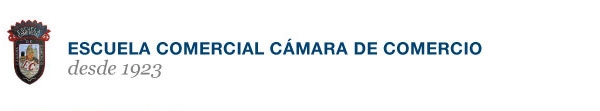 Correo : rmedinago@hotmail.comINSTRUCCIONES: Conteste en orden y enumere sus respuestas y enviar vía correo a más tardar a las 9:00 p.m.1.- Dados los siguientes datos diámetro de una producción de piezas de aceroCalcule a.- Elabore una tabla de frecuencias con 6 clases ( k =6)b.- Determine la media, mediana y moda de datos no agrupadosc.- Calcule la varianza de datos no agrupadosd.- Elabore un histogramae.- Analice la información escriba tres oracionesf.- Calcule la media de datos agrupadosg.- Calcule la mediana de datos agrupadosh.- Calcule la moda de datos agrupadosValor por reactivo 1.25Valor total 10. 0 puntos Estadística I Nombre del alumno:Nombre del alumno:Grupo:300 – A300 – AFecha de entrega:29 de septiembre 20175.28.39.22.45.26.76.37.19.15.25.27.26.39.25.89.39.74.46.26.06.97.99.03.24.26.25.39.2